   Прочитай слова, які позначають погоду. Встав    загублену букву.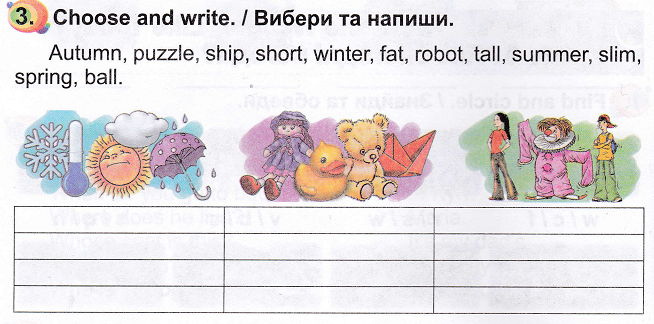 W_rm,     sunn_,    f_osty,     _ndy,    c_ld, ra_ny,     s_owy,    clo_dy,    h_t. Впиши назви місяців відповідно до пори року.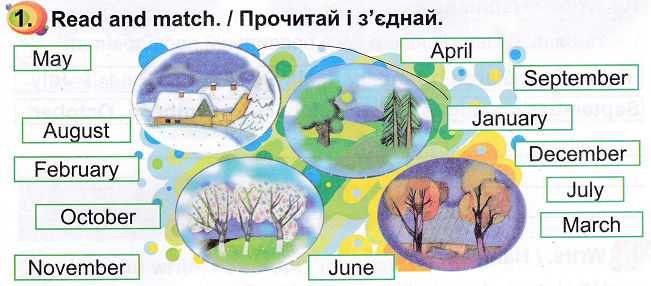 Склади речення, користуючись табличкою.            e.g. It is cold in winter.           ________________________________________________          ________________________________________________          ________________________________________________         ________________________________________________         ________________________________________________WinterSpringSummerAutumn        It is cold
warm
snowy
rainy
frosty
sunnyin summerin autumnin springin winter 